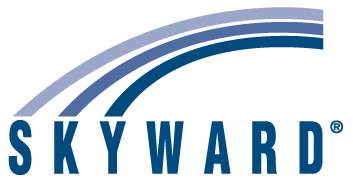 2017 Fall Tennessee Data & Attendance Supervisors ConferenceRoom Location: 	Cambridge ABAttendees: 		Travis Colby		Student Management Product Specialist 			Caitlin Lundquist	State/Federal Reporting Specialist			Jennifer Prideaux	State/Federal Reporting Team Manager			Jordan Roberts	Industry Specialist	Agenda:Wednesday 9/138:00-9:00 am		Open Q/A period with Skyward Team9:00-10:00 am		Online Registration - Lisa Berry, Alcoa City10:00-11:00 am	Attendance Letters – Travis Colby, Skyward11:00-12:00 am	Communication Options and Scheduled Tasks – Travis Colby, Skyward12:00-1:00 pm	Break for Lunch	1:00-2:00 pm		New Gradebook Options – Travis Colby, Skyward2:00-3:00 pm		Custom Forms - Jennifer Connor, Oak Ridge3:00-4:00 pm		Troubleshooting EIS Errors – Jennifer Prideaux & Caitlin Lundquist, Skyward4:00-5:00 pm		EIS Recent Updates – Jennifer Prideaux & Caitlin Lundquist, SkywardThursday 9/14 	8:00-4:15 pm 		Skyward staff available as needed	4:15-5:30 pm		Frequent Ed-Fi Issues - Jennifer Prideaux & Caitlin Lundquist, Skyward